Лабораторная работа 7Упражнение 1. Ниже приведены два списка. Создайте словарь (dictionary) из них.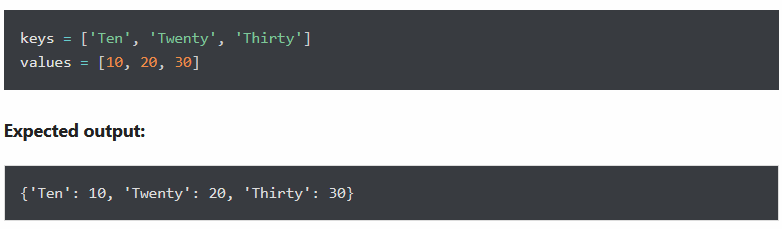 Упражнение 2. Объедините следующие два словаря Python в один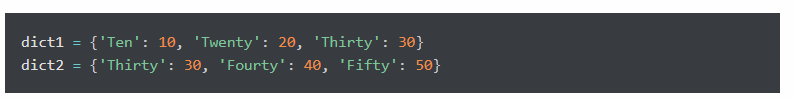 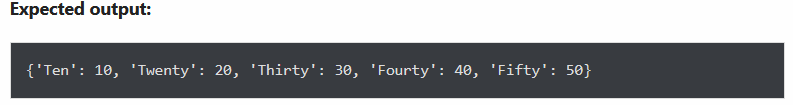 Упражнение 3. Получите доступ к значению ключа «history» из приведенного ниже запроса.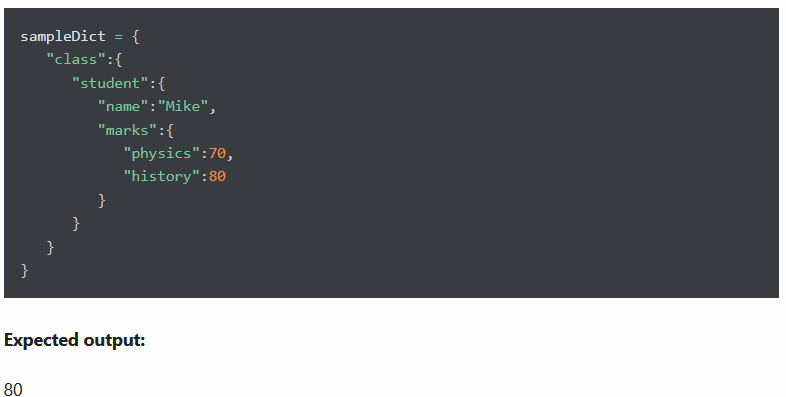 Упражнение 4: Создайте новый словарь, извлекая следующие ключи из приведенного ниже словаря.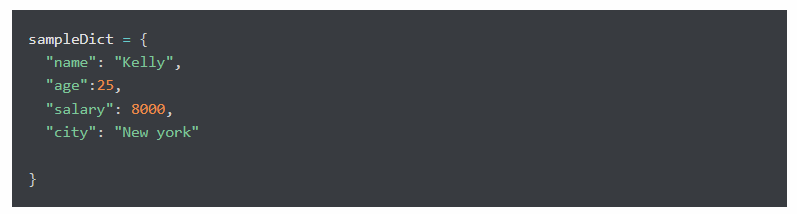 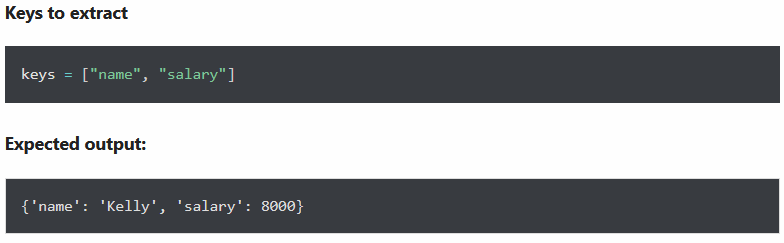 Упражнение 5. Проверьте, существует ли в словаре значение 200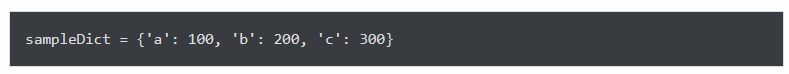 Ожидаемый результат:ПравдаУпражнение 6. Переименуйте ключевое значение «city» в «location» в следующем словаре.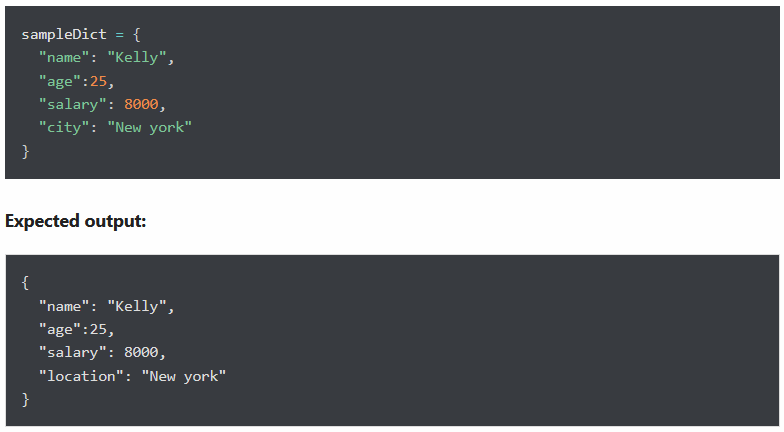 Упражнение 7. Получите ключ минимального значения из следующего словаря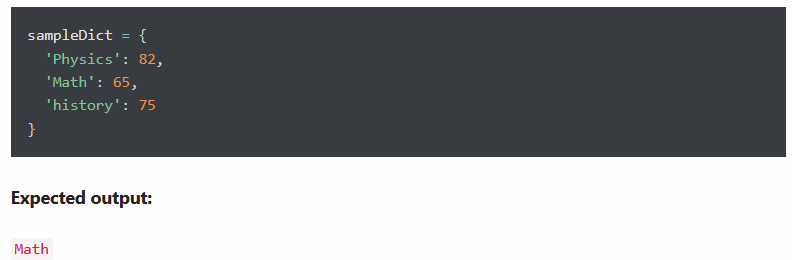 Упражнение 8. Измените зарплату Брэда на 8500 в заданном словаре Python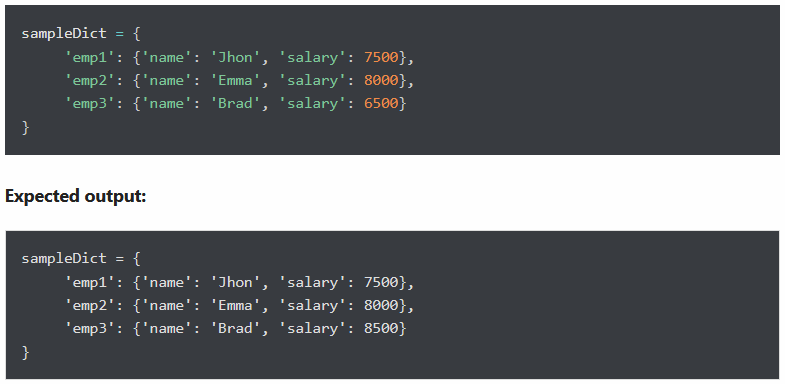 